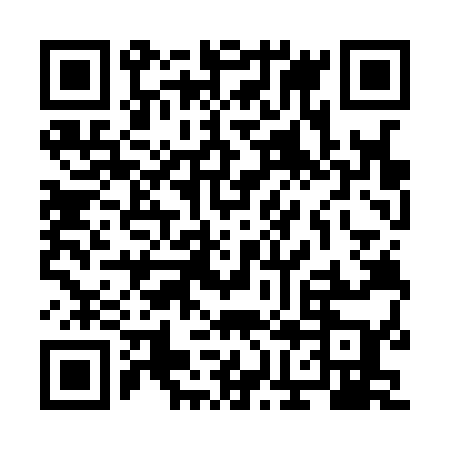 Ramadan times for Saareantsu, EstoniaMon 11 Mar 2024 - Wed 10 Apr 2024High Latitude Method: Angle Based RulePrayer Calculation Method: Muslim World LeagueAsar Calculation Method: HanafiPrayer times provided by https://www.salahtimes.comDateDayFajrSuhurSunriseDhuhrAsrIftarMaghribIsha11Mon4:304:306:4312:264:066:116:118:1612Tue4:274:276:4012:264:086:136:138:1813Wed4:244:246:3712:264:106:166:168:2114Thu4:214:216:3412:254:126:186:188:2315Fri4:184:186:3212:254:146:206:208:2616Sat4:144:146:2912:254:166:226:228:2917Sun4:114:116:2612:254:186:256:258:3118Mon4:084:086:2312:244:196:276:278:3419Tue4:044:046:2012:244:216:296:298:3720Wed4:014:016:1712:244:236:316:318:3921Thu3:583:586:1512:234:256:346:348:4222Fri3:543:546:1212:234:276:366:368:4523Sat3:513:516:0912:234:286:386:388:4824Sun3:473:476:0612:234:306:406:408:5125Mon3:433:436:0312:224:326:436:438:5426Tue3:403:406:0012:224:346:456:458:5727Wed3:363:365:5812:224:356:476:479:0028Thu3:323:325:5512:214:376:496:499:0329Fri3:293:295:5212:214:396:516:519:0630Sat3:253:255:4912:214:406:546:549:0931Sun4:214:216:461:205:427:567:5610:121Mon4:174:176:431:205:447:587:5810:152Tue4:134:136:411:205:458:008:0010:183Wed4:094:096:381:205:478:038:0310:224Thu4:054:056:351:195:498:058:0510:255Fri4:004:006:321:195:508:078:0710:296Sat3:563:566:291:195:528:098:0910:327Sun3:523:526:271:185:538:118:1110:368Mon3:473:476:241:185:558:148:1410:399Tue3:433:436:211:185:568:168:1610:4310Wed3:383:386:181:185:588:188:1810:47